Модел 1.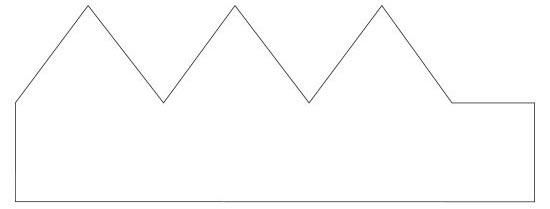 Модел 2.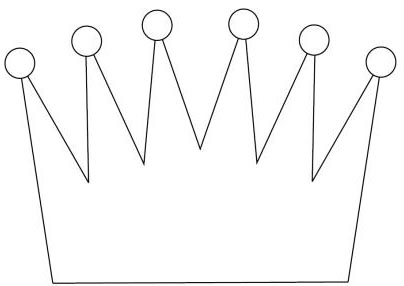 Модел 3.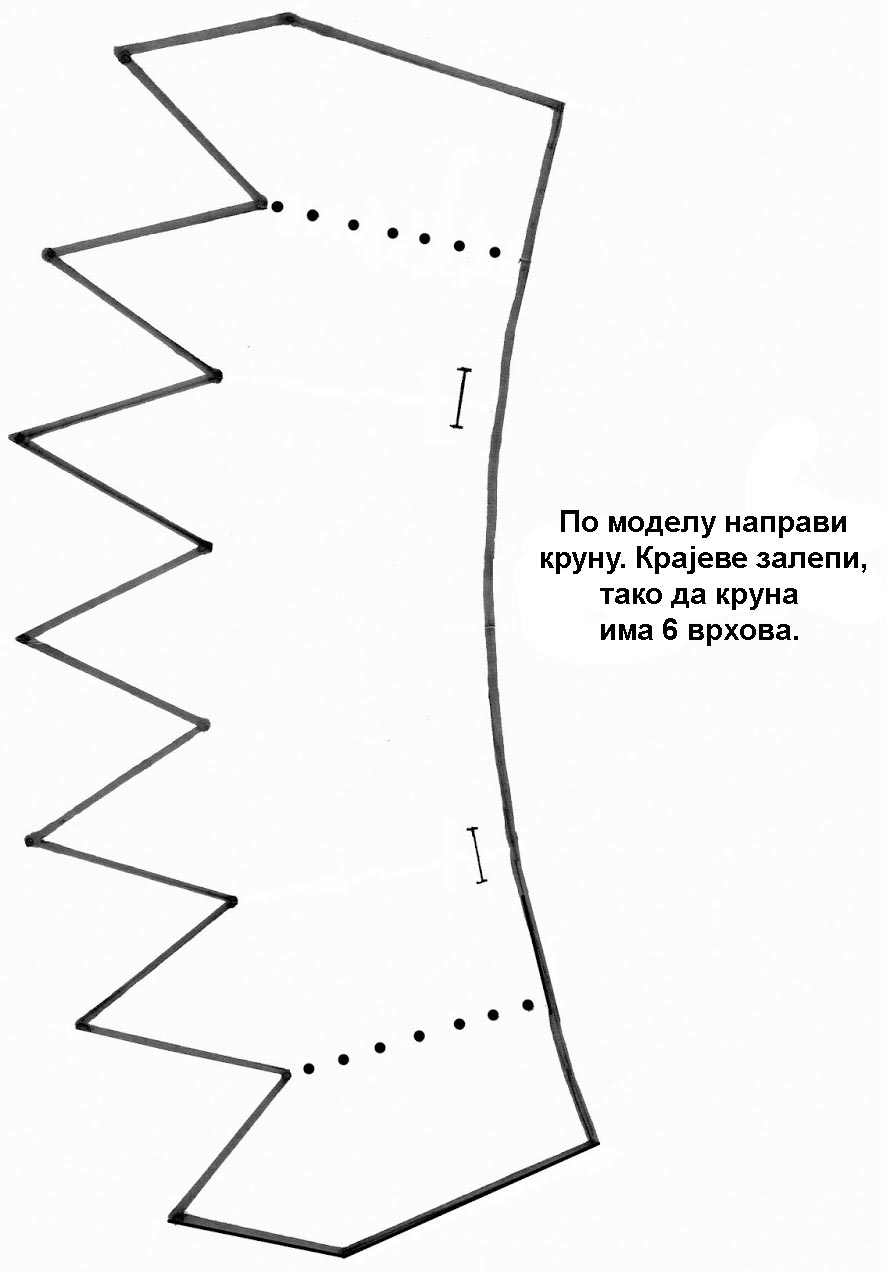 